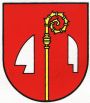 VŠEOBECNE ZÁVÄZNÉ NARIADENIEObce Veselé č. 4/2022o poplatku za komunálne odpady a drobné stavebné       odpadyObecné zastupiteľstvo obce Veselé v súlade s ustanovením § 6 ods. 2 zákona č. 369/1990 Zb. o obecnom zriadení v znení neskorších predpisov a  zákona č. 582/2004 Z. z. o miestnych daniach a miestnom poplatku za komunálne odpady a drobné stavebné odpady v znení neskorších predpisov  vydáva pre územie obce Veselé Všeobecne záväzné nariadenie obce Veselé  o poplatku za komunálne odpady a drobné stavebné odpady§ 1 Základné  ustanovenieObecné zastupiteľstvo vo Veselom podľa § 11 ods. 4 písm. d) a e) zákona č. 369/1990 Zb. o obecnom zriadení v znení neskorších predpisov a  zákona č. 582/2004 Z. z. o miestnych daniach a miestnom poplatku za komunálne odpady a drobné stavebné odpady v znení neskorších predpisov ukladá  s účinnosťou od 1. januára 2023 poplatok za komunálne odpady a drobné stavebné odpady (ďalej len“ poplatok“).Toto všeobecne záväzné nariadenie (ďalej len nariadenie“) v súlade s § 83 zákona č. 582/2004 Z. z. o miestnych daniach a miestnom poplatku za komunálne odpady a drobné stavebné odpady v znení neskorších predpisov ustanovuje sadzbu poplatku, náležitosti platenia poplatku a podmienky a podklady na vrátenie poplatku alebo jeho pomernej časti, podmienky a podklady na zníženie alebo odpustenie poplatku v zdaňovacom období roku 2023.§ 2Sadzba poplatku1.  Pre poplatníka fyzickú osobu, ktorá má v obci trvalý pobyt alebo prechodný pobyt,  alebo ktorá je   na území obce oprávnená užívať alebo  užíva byt, nebytový priestor, pozemnú  stavbu alebo jej časť, alebo objekt, ktorý nie je stavbou, alebo záhradu, vinicu, ovocný sad, trvalý trávny porast na iný účel ako na podnikanie, pozemok, v zastavanom území obce okrem lesného pozemku  a pozemku, ktorý je evidovaný v katastri nehnuteľností ako vodná plocha určuje Obec Veselé paušálny poplatok za osobu a kalendárny deň a určuje sadzbu poplatku 0,09 € za osobu a kalendárny deň .2.  Sadzba poplatku je pre poplatníka, ktorý jeprávnická osoba, ktorá je oprávnená užívať alebo užíva nehnuteľnosť nachádzajúcu sa na území obce na iný účel ako na podnikanie,podnikateľ, ktorý je oprávnený užívať alebo užíva nehnuteľnosť nachádzajúcu sa na území obce na účel podnikaniaza nevážený množstvový zber komunálneho odpadu a drobného stavebného odpadu.Za vážený množstvový zber drobného stavebného odpadu sadzba poplatku je pre poplatníka 0,09 € za odovzdaný kilogram drobných stavebných odpadov.§ 3Určenie poplatku1. Poplatok pre fyzickú osobu sa určí ako súčin sadzby poplatku a počtu kalendárnych dní v zdaňovacom období počas ktorých má alebo bude mať poplatník  v obci trvalý pobyt alebo prechodný pobyt alebo počas ktorých nehnuteľnosť užíva alebo je oprávnený ju užívať.2. Poplatok za množstvový zber sa určí ako súčin frekvencie odvozov, sadzby určenej v tomto nariadení a objemu zbernej nádoby, ktorú poplatník užíva v súlade so zavedeným systémom zberu komunálnych odpadov a drobných stavebných odpadov. § 4Spôsob, forma a miesto zaplatenia poplatkuPoplatok sa môže platiť:a) bezhotovostným prevodom na účet obce uvedený v rozhodnutí,b) poštovým peňažným poukazom na príslušný účet obce,c) v hotovosti pri platbách do 300,00 €,d) za drobný stavebný odpad sa hradí v hotovosti bez vyrubenia priamo na mieste pri odovzdaní drobného stavebného odpadu.§ 5Podmienky a podklady na vrátenie poplatku alebo jeho pomernej častiObec vráti poplatok alebo jeho pomernú časť poplatníkovi, ktorému zanikla povinnosť platiť poplatok v priebehu zdaňovacieho obdobia ak preukáže splnenie podmienok na vrátenie poplatku alebo jeho pomernej časti.Podmienky pre vrátenie poplatku alebo jeho pomernej časti sú:Musí zaniknúť dôvod spoplatnenia (skončenie trvalého, resp. prechodného pobytu, zánik práva na užívanie nehnuteľnosti, zrušenie prevádzky a pod.)Podkladom pre vrátenie poplatku je splnenie oznamovacej povinnosti podľa § 80 zákona č. 582/2004 Z. z.§ 6Podmienky a podklady na zníženie alebo odpustenie poplatkuObec na základe žiadosti poplatok odpustí alebo zníži za preukázaný počet dní, za ktoré poplatník správcovi poplatku preukáže, na základe podkladov, že viac ako 90 dní v zdaňovacom období sa nezdržiaval alebo nezdržiava na území obce Veselé. Takýmito podkladmi pre odpustenie poplatku sú hodnoverné doklady, z ktorých jednoznačne a nespochybniteľne vyplýva počet dní pobytu poplatníka mimo obce Veselé v danom zdaňovacom období a to najmä:potvrdenie o hospitalizovaní v zariadení poskytujúcom služby zdravotnej starostlivostipotvrdenie zariadenia poskytujúceho sociálne služby pobytovou formoupotvrdenie nápravno-výchovného zariadenia o výkone väzby alebo trestuhodnoverný doklad študenta vysokoškolského štúdia o ubytovaní v študentskom domove alebo internáte v SR alebo v zahraničí, alebo originál nájomnej zmluvy (k nahliadnutiu).potvrdenie od zamestnávateľa o trvaní pracovného pomeru v zahraničí,potvrdenie od agentúry, ktorá sprostredkovala prácu v zahraničí,potvrdenie správcu dane inej obce o zaplatení poplatku.potvrdenie správcu dane inej obce, že je poplatníkom, kde sa v skutočnosti zdržiava.originál nájomnej zmluvy s majiteľom nehnuteľnosti v inej obci (k nahliadnutiu) doklad o pobyte v zahraničí.V prípade cudzojazyčného potvrdenia je potrebný preklad (nemusí byť úradný).Doklad nie je možné nahradiť čestným vyhlásením.§ 7Záverečné ustanovenieToto všeobecne záväzné nariadenie obce Veselé o poplatku za komunálne odpady a drobné stavebné odpady bolo schválené dňa 14. 12. 2022 uznesením OZ č. 42/2022 a nadobúda účinnosť 1. 1. 2023.Vo Veselom 14. 12. 2022Viera ŠipkováStarostka obceNariadenie bolo vyhlásené vyvesením na úradnej tabuli obce Veselé a na webovom sídle obce Veselé od 15. 12. 2022.Objem nádoby v lFrekvencia vývozuPočet vývozov ročneSadzba poplatku €/lPoplatok za rok v €1201x za mesiac120,09 129,6011001x za mesiac120,09 1188,00